Verksamhetsberättelse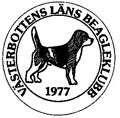 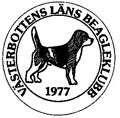 Västerbottens Beagleklubb 2023			Styrelsens sammansättning: Ordförande Jerker Warg, Sekreterare Mathias Eriksson, Kassör Katarina Bergstedt Pitkänen, Övriga Ledamöter: David Brännström, Katarina Hedman, Oskar Lundström och Göran Backlund. Suppleanter: Kim Åberg och Jenny Westerlund.Under 2023 har Daniel Johansson och Vivianne Warg varit revisorer och valberedningen har skötts av Elin Molander.Förutom årsmötet har 3 styrelsemöten hållits.ViltspårDeltagande på beagleklubbens rörliga viltspårprov har under 2023 varit relativt lågt. Under 2023 dömdes 12 prov. Dock var 5 av proven beaglar, vilket är roligt. Två av beaglarna var klubbhundar och båda uppnådde 1:a pris som enskilt bästa resultat, därmed tilldelas priset Årets viltspårhund den hund som är yngre, vilket i detta fall är SEVCH Maliwick’s Make Sense, äg Jenny Vesterlund. Grattis!UtställningDen 12 augusti hölls 2023 års utställning i Flurkmark i samarbete med Västerbottens Dreverklubb. Beaglarna dömdes av Karl-Erik Johansson och ringsekreterare var Lisa Henfridsson och Maria Gustavsson. Det var 42 anmälda beaglar, något av ett rekord. Utställningen fortlöpte med god stämning och sammantaget var den mycket lyckad. Utställningsansvarig från Västerbottens Beaglekubb var Katarina Hedman. BIR-valp i valpklass 1 blev Frostvikens Doris, äg Göran Hägg, BIM valp i valpklass 1 blev Widebay Crazy Harry, äg Nils KnektaBIR blev SEVCH Maliwicks Hot Sauce, äg Amanda Flodell ForsbergBIM blev SEVCH Flatterhaft Be-A-Carp äg. Robin Hörnsten Bästa uppfödargrupp blev Kennel Lynxhill, äg. Anders Larsson, NorsjöBästa Avelsgrupp blev Dahlia med avkommor med HP. Vandringspriset Västerbottens Beagleklubbs vackraste jaktmeriterade hund blev i år J Lunnebygdens Mio Min Mio, äg. Ulf Bygdemark, BygdeåInget cert delades ut på tiksidan men på hanhundssidan fick J Maliwick’s Chain Breaker, äg Nina Nordkvist, certet och blev därmed Svensk utställningschampion.JaktprovSnö och kyla gjorde att årets provsäsong blev väldigt kort. Redan i slutet på november var det slutjagat, åtminstone här vid kusten. 14 drevprov har hållits i klubbens regi varav 7 på på vårt regionsmästerskap som hölls i östanbäck. I år blev det en norrbottenshund som gick vidare till SM. Dock bra kämpatav våra deltagare Flora äg Magnus Marklund och Mira äg Jenny Eriksson. Flora tog även en mycket hedrande 3dje plats på nordiska mästerskapen som hölls i Vårgårda. Glädjande nog har 3 hundar startat i unghundsklass. Sjögärdebrännas Airgun 1a rå ukl årets klövhund och årets bästa unghund. äg Katarina HEdmanAsta 3a ha äg David BrännströmAtlegårdens Padme 3a ha. äg Jan LindbergI öppen klass tog Vistenas Gåva en fin 1a ha, äg Göran Backlund.Vinnare av guldharen blir i år Flora. äg Magnus Marklund.Stort grattis till alla pristagare med förhoppning om bättre förhållanden och fler starter nästa säsong men vänta inte för länge med att anmäla till prov. Erfarenheten har visat att september och oktober är bästa månaderna att starta i våran landsända.Till sist ett stort tack till alla domare och administratören Tor Lundström som gör det möjligt så vi kan syssla med denna givande och trevliga hobby.David BrännströmMed dessa rader tackar styrelsen för sig.Jerker Warg	  	Mathias Eriksson	Katarina Bergstedt PitkänenDavid Brännström	Göran Backlund	Katarina HedmanOskar LundströmHundKlassPrisMaliwicks Make Sence, äg. Jenny VesterlundÖppen1:aFlatterhaft Be-A-Carp, äg. Robin HörnstenÖppen (skott)1:aFlatterhaft Be-A-Carp, äg. Robin HörnstenÖppen1:a, championatHjortrikets Quattro, äg. Annelie AnderssonÖppen (skott)1:aHjortrikets Quattro, äg. Annelie AnderssonÖppen1:a